Course Syllabus – Spanish I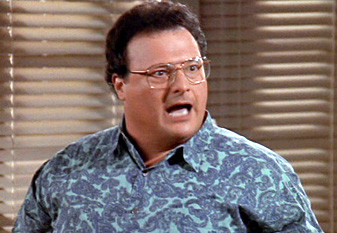 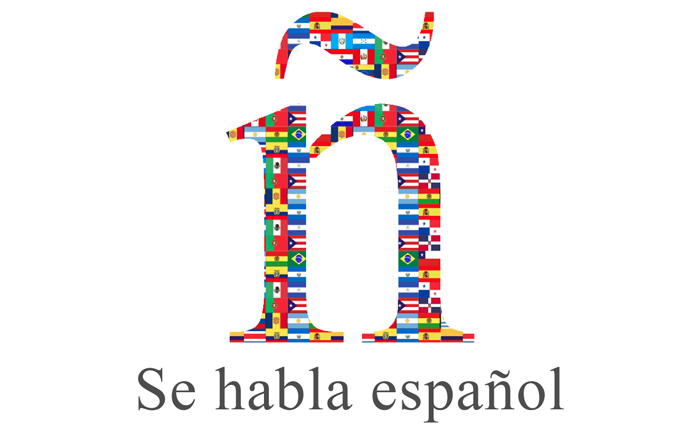    “¡Hola mis estudiantes!”Mr. Daniel Newmandnewman@nafcs.k12.in.usCourse Description:	Level I world language courses provide instruction enabling students to discuss the many reasons for learning a language and to develop an understanding of the people who speak them.  Students are able to apply effective strategies for language learning and show a willingness to experience various aspects of the culture.Course Objectives:	Students will begin to familiarize themselves with the Spanish language through written and oral practice.  Students will progress from basic introductory words and grammatical structures to more advanced forms.  Students should be able to form sentences in writing and speaking, and respond easily to asked questions by the end of Spanish I.Materials:	Students will need their textbook and workbook on a daily basis as well as paper, notebook, and a writing utensil.  Students will also need dividers for their notebooks.  A Spanish-English dictionary is highly recommended as well.Grading Scale:	A+ = 97-100%	A   = 93 – 96.99%	A-  = 90 - 92.99%	B+ ,B, B- = 80-89.99%	C+, C, C- = 70-79.99%	D+, D, D- = 60-69.99%	F = 59.99% or lower	Grades will be based on the following categories:	Classwork and class participation points are 20% of your overall grade.	Homework points are 20% of your overall grade.	Assessment (tests, quizzes, exit slips, projects) points are 60% of your overall grade.	You will be able to retake one test or quiz a nine weeks.  It cannot be the CFA, midterm or final exam.  You will have to do this on your own time before or after school.Attendance and Tardies:	The policy for attendance and tardies follows school policy which is stated in your student handbook.  If you have questions about attendance or tardies for this class, please ask me before or after any class.Make-up work:	Make-up work is allowed per school policy which is stated in your student handbook.  It is your responsibility to get the work from me for the class (es) missed.  Tests or quizzes must be made up within 5 days of returning to school. Class notes and handouts will be on my weebly page srnewmanspanish.weebly.com  	Make-up work will be in the folders next to the student center the next day for students.Late Work:	Late work is accepted in this class for reduced points.  Points will be reduced in the following manner and work will not be accepted after 5 days.	1 day late = -10%	2 days late = -30%	3-5 days late = -50%Cheating/Copying:	Cheating and/or copying will result in a zero on the assignment or test/quiz, etc.  If one student is allowing another student to copy, both students will receive a zero.Cell Phones/Electronics:	All electronic devices, including cell phones, are prohibited in this classroom.  Your phone/device will be taken by me and taken to the office.  The consequences for doing so will follow school policy as stated in your student handbook.  There may be times that I allow you to use your phone for Spanish research in class.  If I do not tell you that you may use it, it should not be out!!	Also, there will be no charging cell phones! It is a safety hazard and the charger and phone will be confiscated.Schedule (Subject to change at the teacher’s discretion)Vocabulary lists will be distributed to correspond with grammar topics in the textbook.agosto					eneroalphabet/pronunciation					regular –er/-ir verbs in the present tensenumbers 0-100					irregular verbs in the present tensetimesubject pronouns					febreroser					Irregular verbs cont.Estar					family members					Possessive adjectives.septiembreadjectives with ser					marzonoun/adjective agreement					Stem-changing verbs in the present tensedefinite and indefinite articles					e>iegustar						o>ue							e>ioctubre					estar with prepositionsquerer with infinitivesgustar with infinitives					abrilregular -ar verbs (present tense)			clothing					tocar and parecernoviembre					present progressive-ar verbs (cont.)					Introduction of ser or estarIr, ir a + infinitiveJugar					mayoTener que …					ser or estar continuedWeather					body parts					Expressing negativesdiciembreidioms with tenervenirDaily RoutineEnter the classroom quietly and take out the necessary materials you will need for class. Make sure you are not blocking the aisles with any backpacks or other materials!There will be a Calentamiento (warmup) on the board every day. When you enter the class, you are to begin work on the calentamiento in the corresponding section of your binder.We will continue with the days work after reviewing the calentamiento. You will pack up when told to, and the class will be dismissed when the TEACHER dismisses you. Speak Spanish whenever possible!RulesFor this class to succeed, there are some basic rules that need to be followed by all members of this class – students and the teacher. It is expected that you will follow all school and district rules listed in the student handbook. You are to not use technology (cellphones, ipads, ipods, etc.) unless given approval by the teacher.You are to respect the teacher, other students and the classroom.No food or drink beyond water – this includes no chewing gum.Raise your hand when you want to speak. Shouting out in class will not be tolerated.No leaving class without a pass, and not in the first or last 10 minutes of class. Cheating and academic dishonesty in any form will not be tolerated.Class is dismissed when the teacher decides, not by the bell. I will offer tutoring for Spanish 1 after school until 3pm on Mondays, Wednesdays and Thursdays.+++++++++++++++++++++++++++++++++++++++++++++++++++++++++++++++++